DEKLARACJA OBIADOWA NA ROK SZKOLNY 2023/2024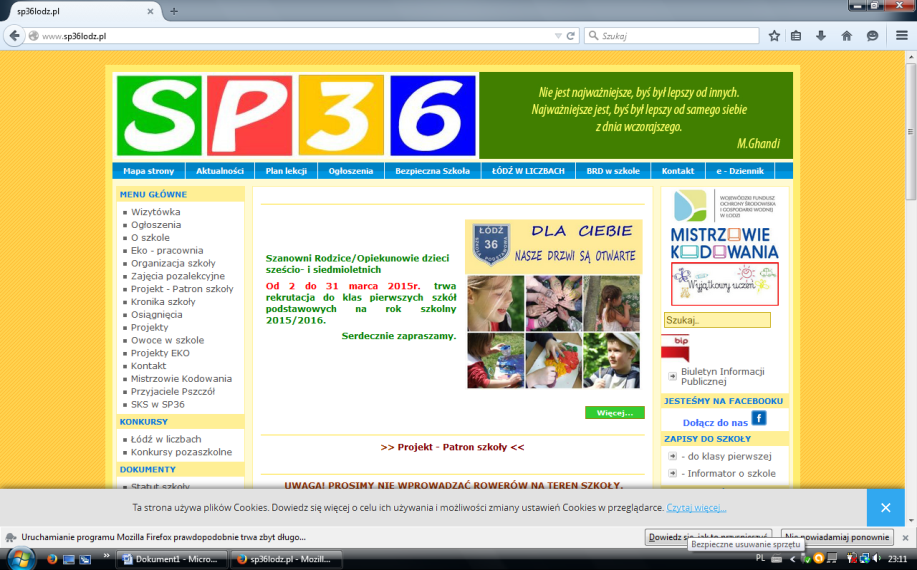 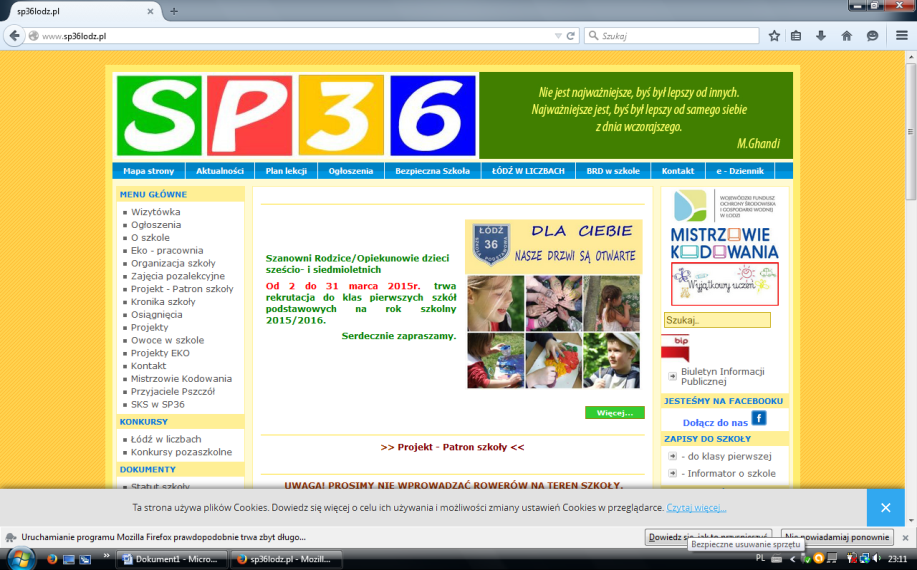 W SZKOLE PODSTAWOWEJ nr 36 im.  Zenona Wasilewskiego w ŁodziDeklaruję:Korzystanie dziecka z obiadów w okresie od …………do 18 czerwca 2024Opłatę za wyżywienie wnosi się z góry w nieprzekraczalnym terminie zgodnie z harmonogramem wpłat zamieszczonym na stronie internetowej szkoły Wpłaty za obiady dokonujemy bezpośrednio w programie e-stołówka za pośrednictwem bramki płatniczej PayByNet lub przelewem na rachunek bankowy Szkoły Podstawowej nr 36  Bank PEKAO   16 1240 1037 1111 0011 0924 3798W treści przelewu należy wpisać:nr karty/imię i nazwisko dziecka / klasa/ za miesiąc ................. Brak wpłaty w terminie skutkować będzie blokadą wydania obiadu do czasu zaksięgowania należnościCena za obiad (zupa +II danie) wynosi 8 zł.W związku ze wzrostem cen towarów i usług, istnieje możliwość zmiany ceny obiadu w ciągu roku szkolnego, o czym poinformujemy Państwa miesiąc wcześniej.Odwołanie obiadu można zgłaszać do godz. 22.00 dnia poprzedzającego nieobecność  za pomocą systemu e-Stołówka lub mailowo na adres lodzsp36@e-stolowka.plNie będą odliczane nieobecności niezgłoszone lub zgłoszone po terminie.Należność za odwołane obiady zostaje zarachowana na poczet wpłat za następny miesiąc.Rezygnacja wymaga formy pisemnej (3 dni przed zaprzestaniem korzystania z obiadów )……………………………………………data i podpis rodzica/opiekuna prawnegoZapoznałem/zapoznałam się z informacjami zawartymi powyżej oraz z regulaminem stołówki(dostępnym na stronie internetowej szkoły oraz w pokoju nr 3 ) i jestem świadomy/a konsekwencji wynikających z niewywiązywania się z wyżej wymienionych punktów.W przypadku niedopełnienia jednego z nich nie wnoszę żadnych pretensji z tego tytułu.……………………………………………data i podpis rodzica/opiekuna prawnegoWyrażam zgodę na przetwarzanie moich danych osobowych przez Administratora Szkoły PodstawowejPodaję dane osobowe dobrowolnie i oświadczam, że są one zgodne z prawdą.……………………………………………………………data i podpis rodzica/opiekuna prawnegoImię i nazwisko uczniaKlasaNr kartyImię i nazwisko rodzicaTel. kontaktowyE-mailInformacje dodatkowe:*Dziecko będzie korzystało z  żywienia w pojedyncze dni (np. poniedziałki ) 